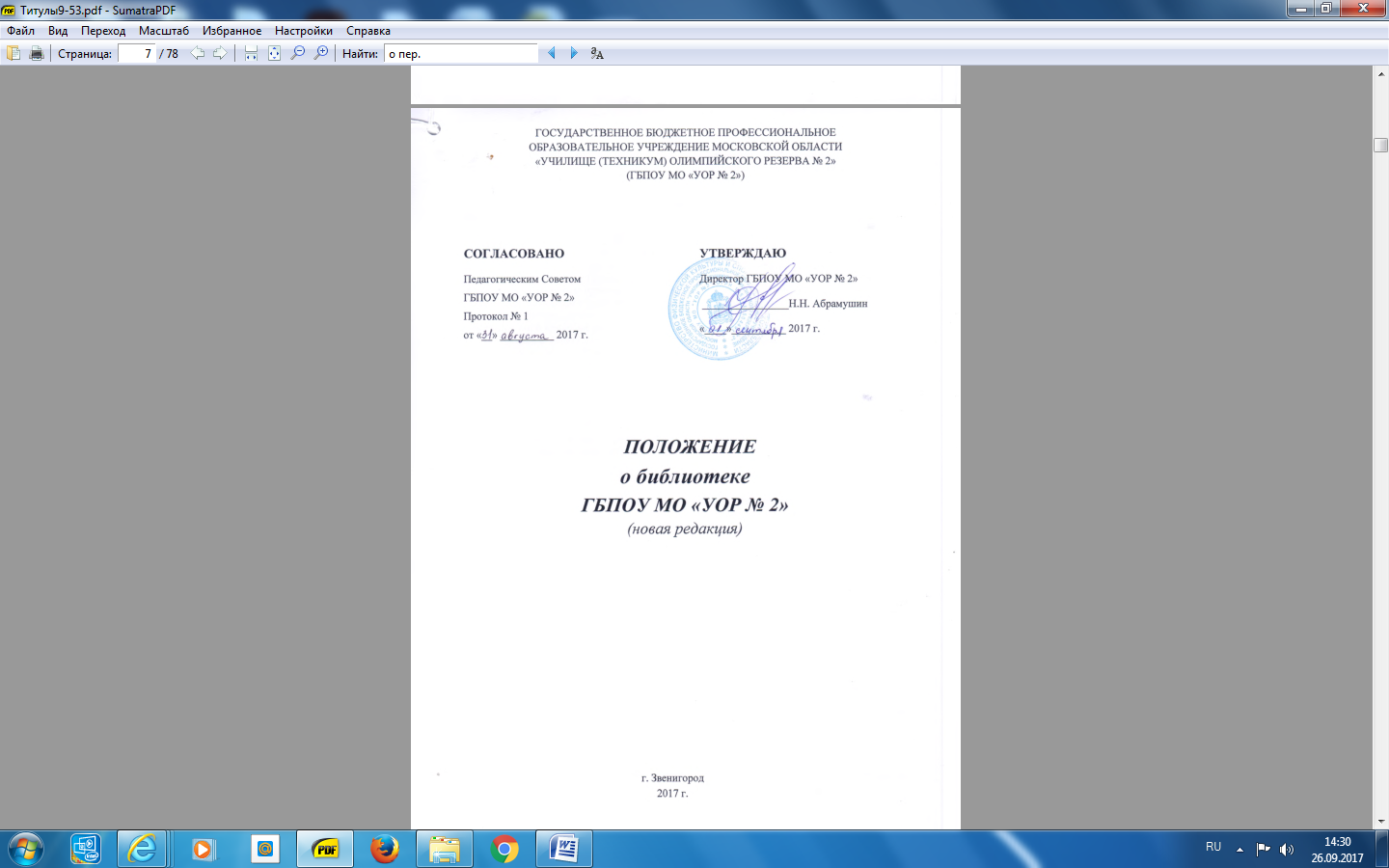 Общие положения1.1. Библиотека является одним из ведущих структурных подразделений государственного бюджетного профессионального образовательного учреждения Московской области «Училище (техникум) олимпийского резерва №2»  (далее – Учреждение), обеспечивающим учебной, научной, справочной, художественной литературой, периодическими изданиями и информационными материалами учебно-воспитательный процесс, а также центром распространения знаний, духовного и интеллектуального общения, культуры.1.2. Библиотека в своей деятельности руководствуется:Конституцией Российской Федерации;Законом Российской Федерации №273-ФЗ от 29.12.2012 г. «Об образовании»;Федеральным закономот 29.12.1994 N 78-ФЗ«О библиотечном деле»;Постановлениями Правительства Российской Федерации и нормативными правовыми актами государственных органов управления образованием по вопросам, отнесенным к их компетенции, приказами и распоряжениями директора Учреждения;Инструктивно-методическими материалами Центральной, библиотечно-информационной комиссии Минобразования России (далее — ЦБИК);Приказом Министерства культуры Российской Федерации от 8 октября 2012 года N 1077 «Об утверждении Порядка учета документов, входящих в состав библиотечного фонда» (с изменениями на 2 февраля 2017 года);1.3. Учреждение финансирует деятельность библиотеки и осуществляет контроль над ее работой в соответствии с действующим законодательством.1.4. Библиотека в своей деятельности отражает сложившееся в обществе идеологическое и политическое многообразие. Не допускается цензура, ограничивающая право читателей на свободный доступ к библиотечным фондам.1.5. Порядок доступа к фондам, перечень основных услуг и условия их предоставления определяются правилами пользования библиотекой.Основные задачи библиотеки2.1.Полное и оперативное библиотечное и информационно-библиографические обслуживание обучающихся, тренерско-преподавательского состава,  сотрудников  в соответствии с информационными потребностями читателей.2.2. Формирование библиотечного фонда в соответствии с профилем Учреждения, общими и профессиональными образовательными программами и информационными потребностями читателей.2.3. Организация и ведение справочно-библиографического аппарата в автоматизированном и традиционном режимах.2.4. Участие в воспитательной и гуманитарно-просветительской деятельности Учреждения, формирование у обучающихся социально-необходимых знаний и навыков, гражданской позиции, профессиональных интересов, пропаганда культурного наследия.2.5. Формирование библиотечно-информационной культуры, обучение читателей современным методам поиска информации, привитие навыков пользования книгой.2.6. Совершенствование работы библиотеки на основе внедрения современных технологий и компьютеризации библиотечно-информационных процессов.2.7. Координация деятельности с подразделениями Учреждения и общественными организациями, интеграция и взаимодействие с библиотеками других систем и ведомств, органами научно-технической информации для более полного удовлетворения потребностей читателей в литературе.Основные функции библиотеки3.1. Библиотека организует дифференцированное обслуживание читателей в читальном зале и на абонементе, применяя методы индивидуального и группового обслуживания.3.2. Бесплатно обеспечивает читателей основными библиотечными услугами:- предоставляет полную информацию о составе библиотечного фонда через систему каталогов, картотек и с использованием других форм библиотечного информирования;- оказывает консультативную помощь в поиске и выборе литературы;- выдает во временное пользование печатные издания и другие документы из библиотечного фонда;- получает по межбиблиотечному абонементу (далее — МБА) из других библиотек издания, отсутствующие в фонде;- выполняет тематические, адресные и другие библиографические справки, проводит библиографические обзоры, организует книжные выставки.3.3. Расширяет ассортимент библиотечных услуг, повышает их качество на основе технического оснащения библиотеки, компьютеризации информационных процессов.3.4. Обеспечивает комплектование фонда в соответствии с профилем Учреждения. Приобретает учебную, научную, периодическую, справочную, художественную литературу и другие виды изданий. Самостоятельно определяет источники комплектования фондов.3.5. Изучает степень удовлетворения читательского спроса с целью корректировки комплектования и приведения состава и тематики фонда в соответствие с информационными потребностями читателей. Анализирует обеспеченность студентов учебниками и учебными пособиями.3.6. Осуществляет учет, размещение и проверку фонда, обеспечивает его сохранность и режим хранения, регистрацию и др. в соответствии законодательством РФ. Проверка фондов библиотеки проводится систематически в сроки, установленные Законодательством РФ.3.7. Исключает литературу из фонда в соответствии с нормативными актами. Производит отбор непрофильных и дублетных изданий, организует их списание.3.8. Ведет систему библиотечных каталогов и картотек на традиционных и электронных носителях с целью многоаспектного библиографического раскрытия фондов.3.9.Принимает участие в реализации программы воспитательной работы Учреждения, используя различные формы и методы индивидуальной и массовой работы.3.10.Организует для обучающихся занятия по основам библиотечно-библиографических знаний. Прививает навыки поиска информации и ее применения в учебном процессе.3.11. Внедряет передовую библиотечную технологию, проводит социологические исследования с целью повышения качества работы библиотеки, изучения читательских интересов.3.12. Принимает участие в системе повышения квалификации библиотечных работников.3.13.Координирует работу с предметными цикловыми комиссиями и общественными организациями Учреждения. Взаимодействует с библиотеками региона и учреждениями родственного профиля.Управление и организация деятельности4.1. Руководство библиотекой осуществляет библиотекарь, который подчиняется заместителю директора (по учебной работе)и является членом педагогического совета учебного заведения. Библиотекарь несет ответственность за выполнение возложенных на библиотеку задач и функций, определенных должностной инструкцией, за состояние техники безопасности, охрану труда и производственной санитарии; 4.2.Структура и штатное расписание библиотеки утверждаются директором Учреждениявсоответствии с рекомендуемыми Министерства образованием Российской Федерации нормативами.4.4.При библиотеке создается в качестве совещательного органа библиотечный совет для согласования ее работы с другими структурными подразделениями Учреждения и с целью привлечения читателей к управлению библиотекой, к оценке ее работы. Состав совета утверждается директором Учреждения по представлению библиотекаря.  Библиотекарь один раз в год отчитывается перед советом о результатах проделанной работы.4.5. Расходы на содержание библиотеки предусматриваются в общей смете расходов Учреждения. Руководство обеспечивает гарантированное финансирование комплектования, приобретения оборудования, электронно-вычислительной и копировально-множительной техники; обеспечивает библиотеку необходимыми помещениями в соответствии с действующими нормативами.4.6.Библиотека ведет документацию и учет своей работы, представляет отчеты и планы работы в установленном порядке.5. Права и обязанности библиотеки.5.1. Самостоятельно определять содержание и конкретные формы своей деятельности в соответствии с целями и задачами, указанными в Положении о библиотеке.5.2. Представлять на рассмотрение и утверждение директору Учреждения проекты документов: правила пользования библиотекой, положение о библиотеке, должностные инструкции.5.6. Определять в соответствии с правилами пользования библиотекой виды и размеры компенсации ущерба, нанесенного читателями.5.8. Знакомиться с учебными планами и образовательными программами Училища, получать от структурных подразделений Училища материалы и сведения, необходимые для решения поставленных перед библиотекой задач.5.9. Представлять Учреждение в различных организациях в пределах своей компетенции, принимать участие в работе конференций, совещаний и семинаров по вопросам библиотечной и информационно-библиографической деятельности5.10. Вести в установленном порядке переписку с другими библиотеками и организациями5.11.Входить в библиотечные объединения в установленном действующим законодательством порядке.5.12 . Библиотека ответственна за сохранность своих фондов. Библиотекарь, виновный в причинении ущерба библиотечным фондам, несут ответственность в порядке, предусмотренном действующим законодательством Российской Федерации.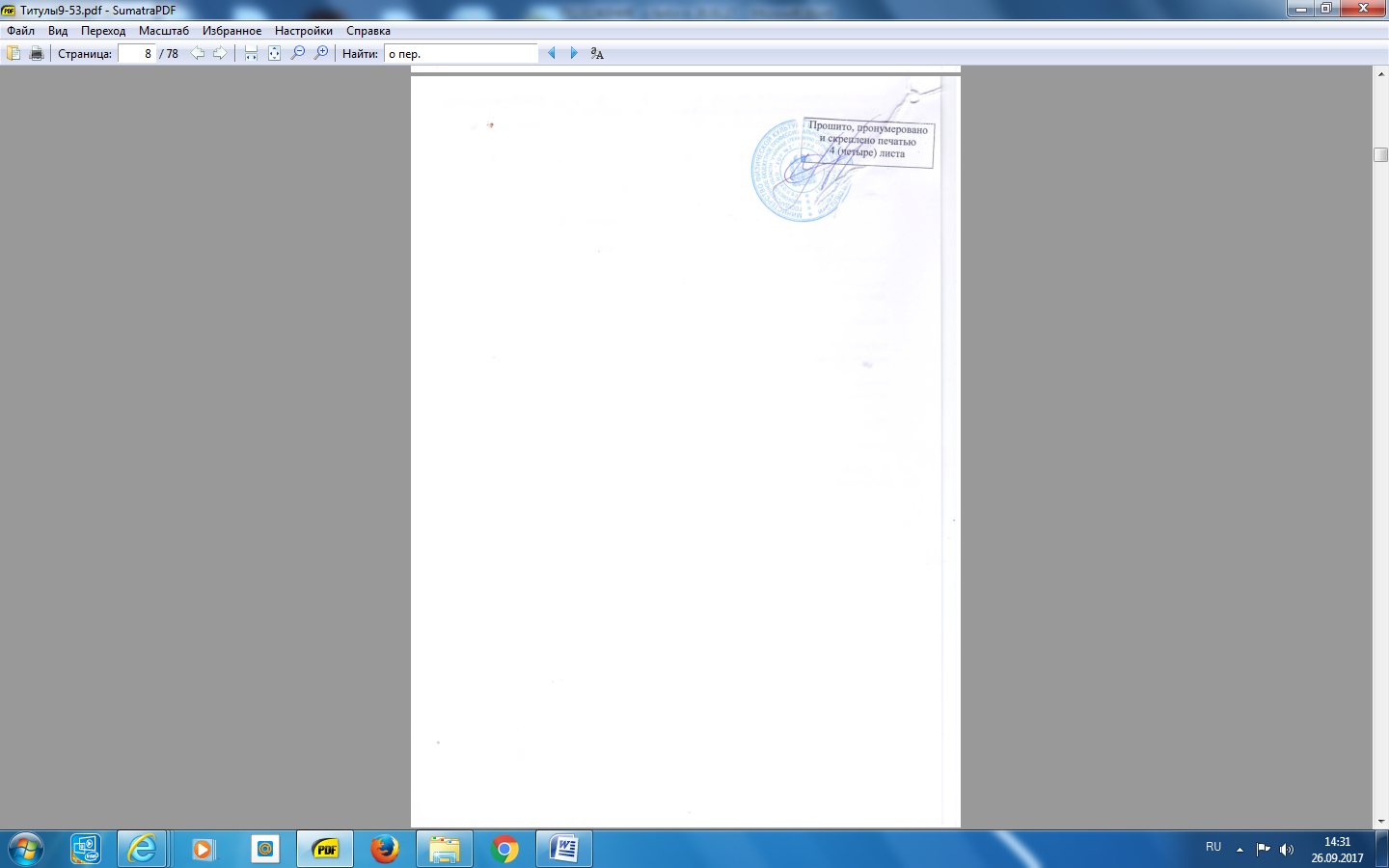 